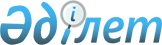 Об установлении ставок платы за размещение наружной (визуальной) рекламы
					
			Утративший силу
			
			
		
					Решение маслихата Каргалинского района Актюбинской области от 27 марта 2008 года N 47. Зарегистрировано Управлением юстиции Каргалинского района Актюбинской области 14 апреля 2008 года N 3-6-62. Утратило силу решением маслихата Каргалинского района Актюбинской области от 24 апреля 2009 года № 140      Сноска. Утратило силу решением маслихата Каргалинского района Актюбинской области от 24.04.2009 № 140.       

В соответствии статьей 6 Закона Республики Казахстан от 23 января 2001 года N 148-ІІ "О местном государственном управлении в Республике Казахстан" и пункта 2 статьи 491 Кодекса Республики Казахстан от 12 июня 2001 года № 209 "О налогах и других обязательных платежах в бюджет" районный маслихат РЕШАЕТ:



      1. Установить ставки ежемесячной платы за размещение наружной (визуальной) рекламы, размещаемые в полосе отвода автомобильных дорог общего пользования местного значения и в населенных пунктах района согласно приложению.



      2. Настоящее решение вводится в действие по истечении 10 календарных дней после первого официального опубликования.      Председатель сессии                Секретарь

       районного маслихата:          районного маслихата:      С.Алмагамбетов                    Ж.Кульманов

Приложение         

к решению районного маслихата

N 47 от 27 марта 2008 года Ставка платы за размещение наружной

(визуальной ) рекламы
					© 2012. РГП на ПХВ «Институт законодательства и правовой информации Республики Казахстан» Министерства юстиции Республики Казахстан
				N

п/н
Виды объектов рекламы
Ставка платы
Срок оплаты
1Рекламный шит до размера 1,5 метра на 1 метр10% от МРПежемесячно2Рекламный шит выше размера 1,5 метра на 1 метр15% от МРПежемесячно